Portobello Primary School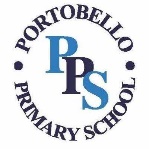 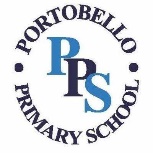 Extra-Curricular clubs - Autumn 1 2019-20DayClubTimeYear groupsStaffAdditional informationMondayFootball3:30-4:30KS2Mr MaliaCheerleading3:30-4:30KS2Miss Tindale & Miss PendletonWill continue in Autumn 2 in preparation for cheerleading festival in DecemberTuesdayWednesdayGymnastics 3:30-4:30Years 2-5Outside coach6-week coaching blockAthletics3:15-4pmYears 1 & 2Mr MaliaRelax kidsLunchtimeInvitation onlyMrs BrooksYear 2 booster3:15-4pmInvitation onlyMiss WestThursdayCode Club3:30-4:30KS2Mr DarnboroughMusic3:30-4:30KS2Miss HoweLego3:15-4:15KS1FridayKarate3:30-4:30Years 2-6Outside coachYear 6 booster3:30-4:30Invitation onlyMr ChipchaseNetball3:30-4:30KS2 InvitationMiss TindaleIntermittent in preparation for competitions